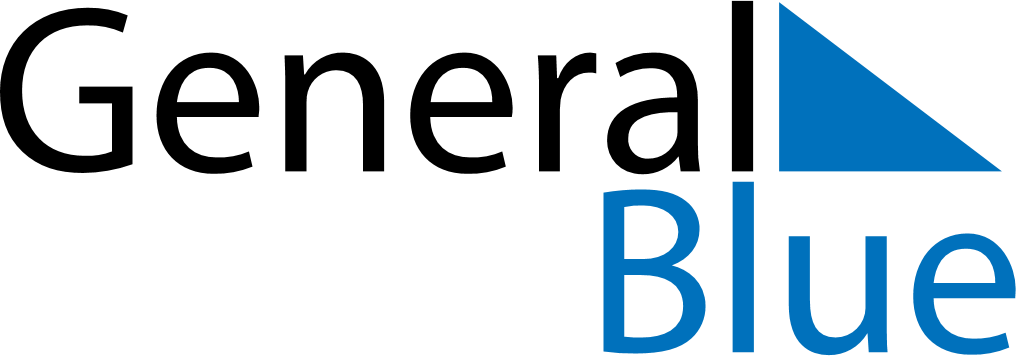 June 2024June 2024June 2024June 2024June 2024June 2024June 2024Vestmannaeyjar, IcelandVestmannaeyjar, IcelandVestmannaeyjar, IcelandVestmannaeyjar, IcelandVestmannaeyjar, IcelandVestmannaeyjar, IcelandVestmannaeyjar, IcelandSundayMondayMondayTuesdayWednesdayThursdayFridaySaturday1Sunrise: 3:27 AMSunset: 11:10 PMDaylight: 19 hours and 43 minutes.23345678Sunrise: 3:25 AMSunset: 11:13 PMDaylight: 19 hours and 47 minutes.Sunrise: 3:23 AMSunset: 11:15 PMDaylight: 19 hours and 52 minutes.Sunrise: 3:23 AMSunset: 11:15 PMDaylight: 19 hours and 52 minutes.Sunrise: 3:21 AMSunset: 11:17 PMDaylight: 19 hours and 56 minutes.Sunrise: 3:19 AMSunset: 11:20 PMDaylight: 20 hours and 0 minutes.Sunrise: 3:17 AMSunset: 11:22 PMDaylight: 20 hours and 4 minutes.Sunrise: 3:15 AMSunset: 11:24 PMDaylight: 20 hours and 8 minutes.Sunrise: 3:13 AMSunset: 11:26 PMDaylight: 20 hours and 12 minutes.910101112131415Sunrise: 3:12 AMSunset: 11:28 PMDaylight: 20 hours and 15 minutes.Sunrise: 3:11 AMSunset: 11:30 PMDaylight: 20 hours and 18 minutes.Sunrise: 3:11 AMSunset: 11:30 PMDaylight: 20 hours and 18 minutes.Sunrise: 3:09 AMSunset: 11:31 PMDaylight: 20 hours and 21 minutes.Sunrise: 3:08 AMSunset: 11:33 PMDaylight: 20 hours and 24 minutes.Sunrise: 3:07 AMSunset: 11:34 PMDaylight: 20 hours and 26 minutes.Sunrise: 3:06 AMSunset: 11:35 PMDaylight: 20 hours and 29 minutes.Sunrise: 3:06 AMSunset: 11:37 PMDaylight: 20 hours and 31 minutes.1617171819202122Sunrise: 3:05 AMSunset: 11:38 PMDaylight: 20 hours and 32 minutes.Sunrise: 3:05 AMSunset: 11:39 PMDaylight: 20 hours and 33 minutes.Sunrise: 3:05 AMSunset: 11:39 PMDaylight: 20 hours and 33 minutes.Sunrise: 3:04 AMSunset: 11:39 PMDaylight: 20 hours and 34 minutes.Sunrise: 3:04 AMSunset: 11:40 PMDaylight: 20 hours and 35 minutes.Sunrise: 3:04 AMSunset: 11:40 PMDaylight: 20 hours and 36 minutes.Sunrise: 3:04 AMSunset: 11:41 PMDaylight: 20 hours and 36 minutes.Sunrise: 3:05 AMSunset: 11:41 PMDaylight: 20 hours and 36 minutes.2324242526272829Sunrise: 3:05 AMSunset: 11:41 PMDaylight: 20 hours and 35 minutes.Sunrise: 3:06 AMSunset: 11:40 PMDaylight: 20 hours and 34 minutes.Sunrise: 3:06 AMSunset: 11:40 PMDaylight: 20 hours and 34 minutes.Sunrise: 3:06 AMSunset: 11:40 PMDaylight: 20 hours and 33 minutes.Sunrise: 3:07 AMSunset: 11:40 PMDaylight: 20 hours and 32 minutes.Sunrise: 3:08 AMSunset: 11:39 PMDaylight: 20 hours and 30 minutes.Sunrise: 3:10 AMSunset: 11:38 PMDaylight: 20 hours and 28 minutes.Sunrise: 3:11 AMSunset: 11:37 PMDaylight: 20 hours and 26 minutes.30Sunrise: 3:12 AMSunset: 11:36 PMDaylight: 20 hours and 23 minutes.